DSC Change Completion Report (CCR)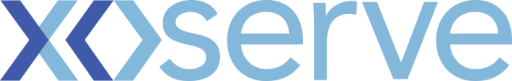 Please send completed form to: box.xoserve.portfoliooffice@xoserve.comDocument Version HistoryChange TitleIncrease the Frequency of FSG PaymentsChange reference number (XRN)XRN5469Xoserve Project Manager  Rajiv PatelEmail addressRajiv.Patel@correla.comContact numberTarget Change Management Committee date12th October 2022Date of Solution Implementation4th October 2022Section 1: Overview of Change DeliverySection 1: Overview of Change DeliveryThe current FSG service operates to a set of agreed submission deadlines to process onward invoices to Shippers. This process operates on a weekly basis, with a discretional ‘Ad Hoc’ provision of FSG processing. A new daily FSG service will operate from Tuesday 4th October 2022, for participating Distribution Networks. The new daily service will be fulfilled by introducing additional administration resource to the Business Operations Invoicing Team. For non-participating Distribution Networks, the service shall remain weekly / ’Ad Hoc’. The current FSG service operates to a set of agreed submission deadlines to process onward invoices to Shippers. This process operates on a weekly basis, with a discretional ‘Ad Hoc’ provision of FSG processing. A new daily FSG service will operate from Tuesday 4th October 2022, for participating Distribution Networks. The new daily service will be fulfilled by introducing additional administration resource to the Business Operations Invoicing Team. For non-participating Distribution Networks, the service shall remain weekly / ’Ad Hoc’. Section 2: Confirmed Funding ArrangementsSection 2: Confirmed Funding ArrangementsThe change has been confirmed as being 100% Distribution Networks funded. An additional 1.0 Full Time Equivalent (FTE) will be funded at a pro-rata cost of £31,600 from October 2022 to the end of March 2023. Then at an annual cost of £63,300 from the start of April 2023 to end of March 2024. And then at a continued annual cost of £63,300 thereafter (but subject to any future DSC+ schedule changes that affect the Administrator Role rate).The change has been confirmed as being 100% Distribution Networks funded. An additional 1.0 Full Time Equivalent (FTE) will be funded at a pro-rata cost of £31,600 from October 2022 to the end of March 2023. Then at an annual cost of £63,300 from the start of April 2023 to end of March 2024. And then at a continued annual cost of £63,300 thereafter (but subject to any future DSC+ schedule changes that affect the Administrator Role rate).Section 3: Provide a summary of any agreed scope changesSection 3: Provide a summary of any agreed scope changesNoneNoneSection 4: Detail any changes to the Xoserve Service DescriptionSection 4: Detail any changes to the Xoserve Service DescriptionNoneNoneSection 5: Provide details of any revisions to the text of the UK Link ManualSection 5: Provide details of any revisions to the text of the UK Link ManualNot applicableNot applicableSection 6: Lessons LearntSection 6: Lessons LearntNot applicableNot applicableVersionStatusDateAuthor(s)Summary of Changes0.1Draft16.9.22P. OrslerDraft template created.0.2Draft20.9.22R. PatelDraft template updated for review.1.0Final03.10.22R. PatelFinal version post review.